January 2024Vessel Identification Number (VIN) / Aircraft Identification Number (AIN)Vessel/Aircraft IdentifiersThe objectives of vessel/aircraft identifiers are:To enable ready identification of vessels/aircraft being operated within the Marine Parks under a Marine Parks permit (enforcement and planning value).To remove the requirement for Permittees to advise of all vessel/aircraft interchange movements.To reduce permit administration effort for Permittees, Great Barrier Reef Marine Park Authority (the Reef Authority) and Queensland Parks and Wildlife Service (QPWS).An identifier is a unique identifying plate (like a number plate) that operators place on their vessels/aircraft. This plate identifies that the vessel/aircraft is being operated under a Marine Parks permit.It is intended that Permittees be issued with a number of unique identifiers equivalent to the number of permitted vessels/aircraft. Where an identifier has been issued it must be externally visible (on the port side for vessels) when operating in the Marine Parks.Vessel identifiers are a red colour-coded rigid plastic plate (approx. 200mm x 150mm) and aircraft identifiers are a blue colour-coded rigid plastic plate (approx. 140mm x 100mm), which bear the identification number which is linked to the operators specific permit.The rigid plastic plate, which is laser-etched, should be attached in a manner to allow for easy transfer between vessels/aircraft as required.Identifiers are produced and administered by the Reef Authority (Estimated total cost $19.25 per VIN/AIN plus postage and handling* and an administration fee**).The use of identifiers will not provide operators with an ability to deviate from permit conditions or Plans of Management (e.g. passenger capacity or setting limits).Replacement of Vessel/Aircraft IdentifiersIn the case of loss or damage to a vessel/aircraft identifier the Permittee must provide a statutory declaration to cover the loss of an identifier before being issued with a replacement. In the case of damage to an identifier the Permittee may pre-pay for a replacement that will be sent to their provided postal address. Permittees are to bear the cost of any replacement identifiers, applicable postage and handling and administration fees. For further information please contact us via: Email: 	assessments@gbrmpa.gov.auPhone: 	(07) 4750 0860  *Postage and handling $8.99 costs are quoted for a maximum of 10 identifiers.**The administration fee for 2024 is $71.00 (per permit).Vessel/Aircraft Identifiers Order FormIdentifiers have been introduced in the Marine Parks to create flexibility for operators in their choice of vessel/ aircraft and to remove current administration practices required with the Vessel/Aircraft Notification Approval system. Each identifier has a unique identification number, which will be listed on your permit, rather than the name of a specific vessel/aircraft. Identifiers will be sent to you by registered mail, after payment is received.Permittee: 	Permit Number:  ............................................. (if requesting VINs/AINs for more than one (1) permit, please complete additional	  forms for each permit.)Postal address: ………………………………………………………………………………………. Post Code: 	Phone: 	 Email: 	Order FormPlease send me:*Postage and handling costs are quoted for a maximum of 10 identifiers. ** The administration fee for 2023 is $66.00 (per permit).			                 Payments made by credit card will incur a 1% surcharge.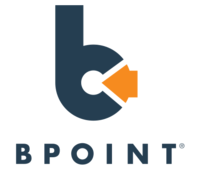 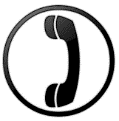 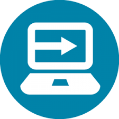 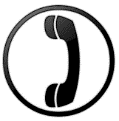 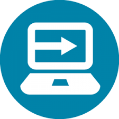 DECLARATIONI do solemnly and sincerely declare that I am duly authorised (by the company, where the applicant is a company) to sign this application.Signature: ……………………………………….………….…   Name: ………………………………………………….…..….                                                                                                                                                                      (block letters)Position: ………………………………………………………..  Date: …………………………………………………………The Reef Authority’s Contact DetailsPhone: (07) 4750 0860                 Email: 	assessments@gbrmpa.gov.au  Number of VINs/AINsAMOUNTOffice Use OnlyVessel/Aircraft Identifiers @ $19.25 eachD495 1110Plus $71.00** Administration FeePlus $71.00** Administration Fee71.00D495 1113Plus $8.99* postage and handlingPlus $8.99* postage and handling8.99D495 1113All prices are in $A and include GST                                              TOTALAll prices are in $A and include GST                                              TOTAL